Srdce s láskou darovanéSrdíčka z recyklovaného papíruMy, žáci šesté třídy, jsme se společně s paní učitelkou a paní asistentkou zapojili do projektu „srdce s láskou darované“. Rozhodli jsme se, že recyklujeme staré noviny a vyrobíme z nich nový papír.  Nejprve jsme museli noviny natrhat na malé kousky, namočit ve vodě a rozmixovat. Směs jsme obarvili na růžovo, přidali do ní pár kapek voňavého aroma a pomocí vykrajovátka, vytvarovali srdíčka. Srdíčka jsme následně ozdobili třpytkami a nechali sušit. Dále jsme vytvořili děkovnou kartičku s kapsou pro naše srdíčko. Když jsme přemýšleli, komu naše srdíčka darujeme, téměř hned jsme se shodli, že by mohli udělat radost pánům řidičům z MHD, kteří nás denně dopravují do školy i ze školy. Paní učitelka vše domluvila a my jsme se vydali na dopravní podnik. Jeli jsme až na konec našeho města, abychom jsme se podívali tam, kde autobusy přespávají. Pan řidič nám povyprávěl o autobusech a my všichni jsme slavnostně slíbili, že se vždy budeme v autobuse chovat slušně a dodržovat pravidla. Nakonec jsme se před jedním z autobusů vyfotili. 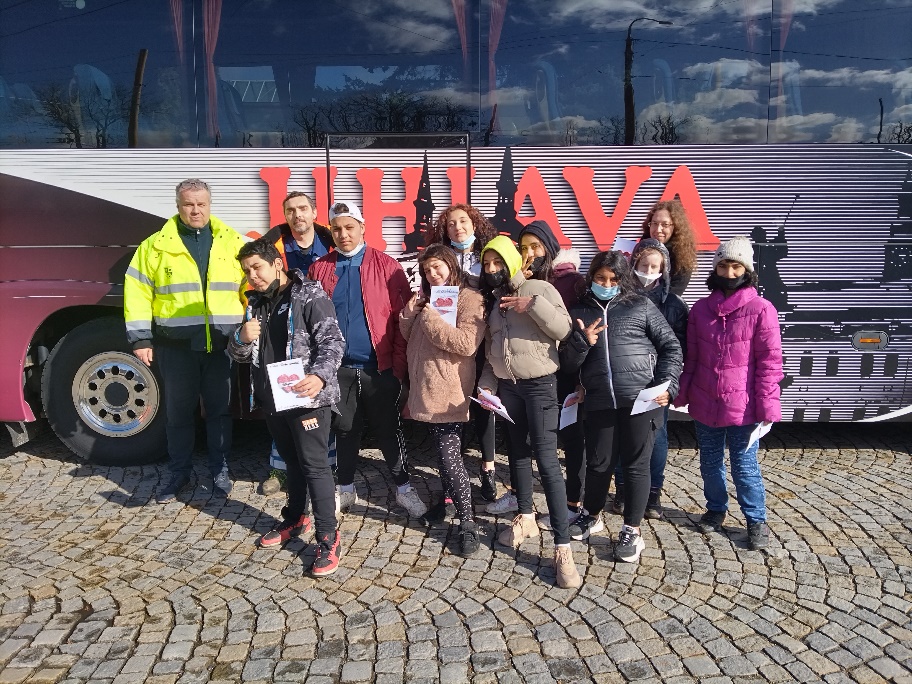 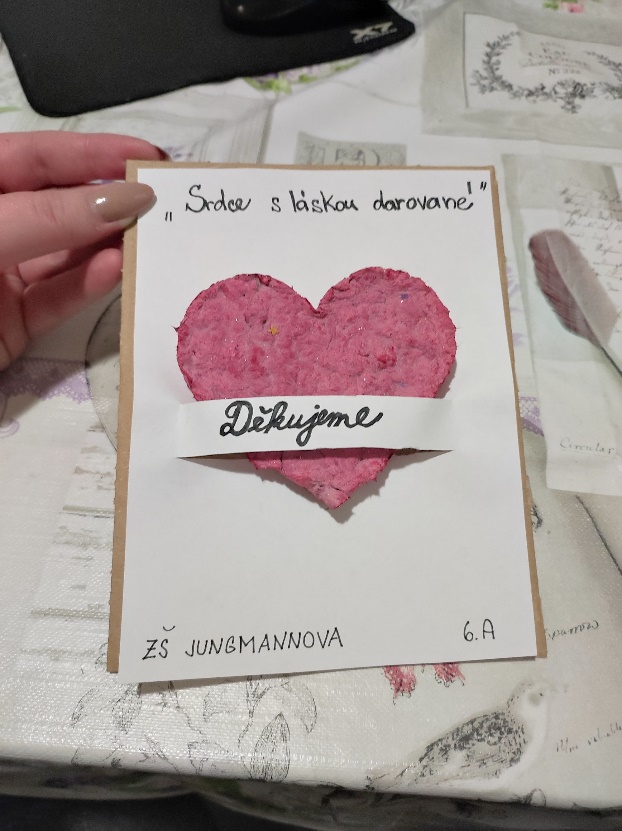 